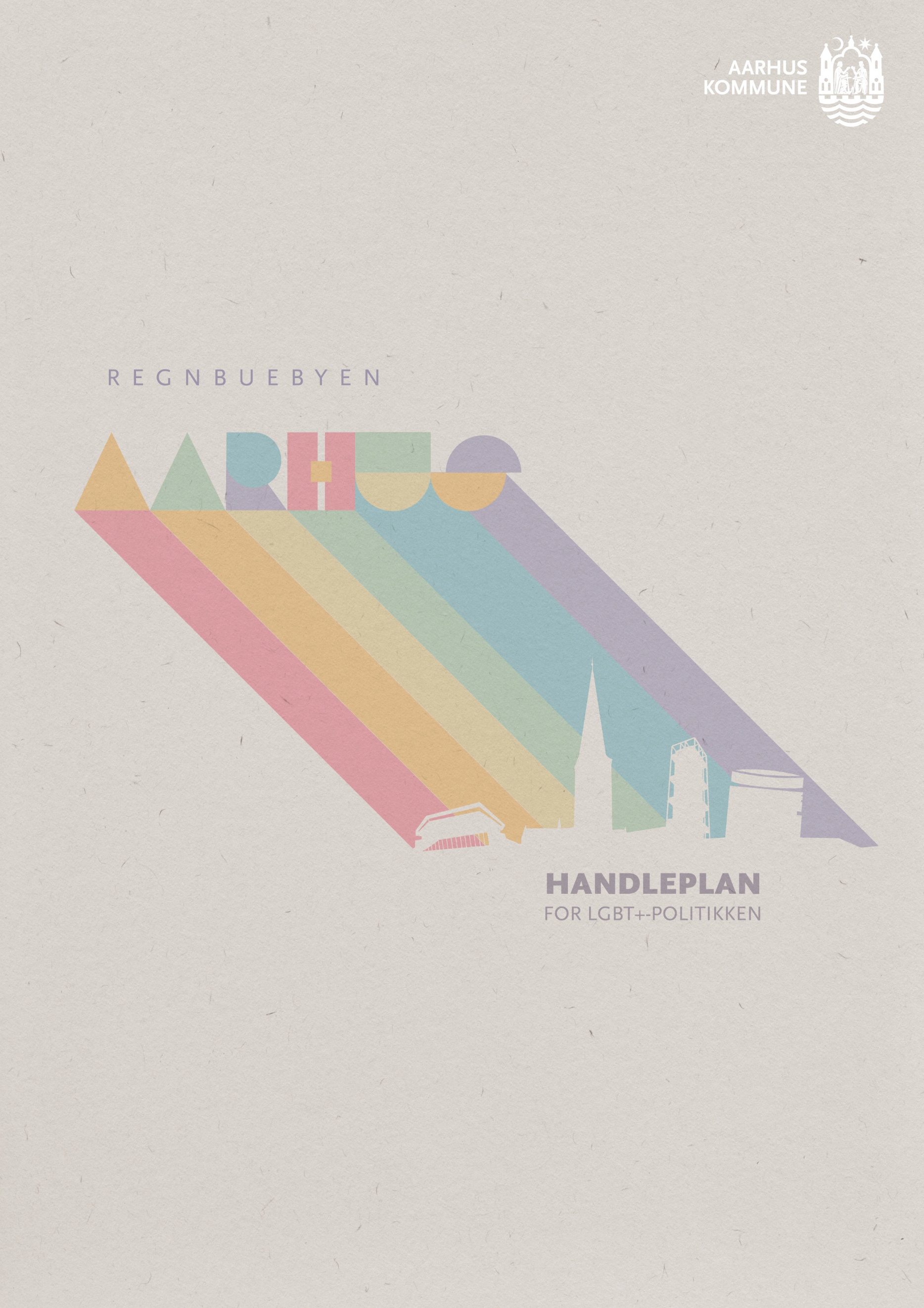 Handleplan for LGBT+-politikkenLGBT+-handleplanen består af fem temaer, som er koblet til LGBT+-politikken. Temaerne er:Der er koblet handlinger til hver af de fem temaer. Handlingerne er resultatet af den involverende proces, som har fundet sted i et bredt fællesskab med borgere i alle aldre, byliv, organisationer, erhvervsliv og myndigheder.Handlingerne kan realiseres indenfor den eksisterende, økonomiske ramme og kræver ikke særskilt finansiering. Handleplanen kan løbende justeres i takt med at handlingerne afprøves, iværksættes og afsluttes. Handlingerne er således midlertidige, og der kan løbende udvikles og iværksættes nye handlinger, som støtter op om politikken.

Det er magistratsafdelingerne i Aarhus Kommune, som er ansvarlige for at implementere handlingerne. Nogle af handlingerne lægger op til samarbejde med foreninger, uddannelsesinstitutioner, organisationer med videre for, at de kan realiseres.Handleplanen kan kvalificeres og suppleres af andre handlinger, som også er et resultat af den involverende proces. Disse handlinger kræver særskilt finansiering og findes som bilag til handleplanen.Aarhus skal være en by, hvor alle trives og er tryggeAarhus skal være en by, hvor alle borgere har lige mulighed for at bruge og være i byen, og hvor alle frit kan være, dem de erSundhed og trivsel For at Aarhus kan blive en god by for alle, hvor alle er sunde og trives, skal der være særligt fokus på LGBT+personers sundhed.  LGBT+personer er på flere parametre i større mistrivsel sammenlignet med heteroseksuelle og ciskønnede og den øvrige befolkning. De er mere ensomme, begår flere selvmordsforsøg, har i højere grad angst og depression og har dårligere selvvurderet helbred 1,2. Samtidig er der behov for, at sundhedsvæsnet er klædt på med den rette viden til at tage sig af LGBT+ personers sundhed 3. Dialog med Praktiserende Lægers Organisation, Region Midtjylland, AIDS-fondet og de sundhedsfaglige uddannelser om at sætte fokus på LGBT+ områdetMere information om lokale rådgivnings- og vejledningsindsatser om fysisk og mental sundhed, f.eks. Peer to Peer -rådgivningIndsats for ældre LGBT+personerMasterclass Køn og Kultur for unge, Job og UddannelseStyrket seksuel sundhed for ungeDialog med Praktiserende Lægers Organisation, Region Midtjylland, AIDS-fondet og de sundhedsfaglige uddannelser om at sætte fokus på LGBT+ områdetSundhedssektoren er et af de områder, hvor LGBT+ personer i Aarhus Kommune føler sig mindst anerkendt. Der er derfor behov for, at medarbejdere i almen praksis og på sygehusene har den rette viden om de sundhedsmæssige udfordringer, som LGBT+-personer oplever, og hvordan de bedst kan spørge ind til deres udfordringer som forudsætning for hjælp og positiv udvikling.Til at begynde med vil Aarhus Kommune og AIDS-fondet gå i dialog med Region Midt, PLO og de sundhedsfaglige uddannelser om forskellige muligheder for, hvordan der kan sættes mere fokus på LGBT+-området blandt ansatte og studerende.
Ansvarlige afdelinger: MSOMere information om lokale rådgivnings- og vejledningsindsatser om fysisk og mental sundhed, f.eks. Peer to Peer -rådgivningMange LGBT+-personer føler sig ensomme og har behov for rådgivning omkring fysiologiske, psykologiske og sociale udfordringer, som det offentlige ikke kan tilbyde.Mange LGBT+-foreninger er allerede kompetente på dette område. Aarhus Kommune vil arbejde med at informere om disse rådgivningstilbud.ANSVARLIGE AFDELINGER: MSO, MSB og MBU Indsats for ældre LGBT+personerAarhus Kommune vil gå i dialog med Ældresagen og LGBT+ HUSET om, hvilke behov der er for fællesskaber for ældre LGBT+borgere med mulighed for, at Folkehusene kan danne ramme om nye initiativer, aktivitetstilbud og arrangementer. I dialogen vil der også være fokus på, hvordan ældre kan få viden om tilbuddene. Der kan eksempelvis gennemføres forsøg med kulturarrangementer for LGBT+-personer i Folkehusene. Aarhus Kommune undersøger behovet for øremærkede boliger eller lignende for at skabe let adgang til LGBT+-fællesskab gennem naboskabet.
Ansvarlige afdelinger: MSO
Masterclass Køn og Kultur for unge, Job og UddannelseMasterclass ”Køn og Kultur” er for unge, der har et forløb i Unge, Job og Uddannelse. Målgruppen er unge, som er nysgerrige, eksperimenterer eller allerede har taget en beslutning om køn og seksualitet. De unge arbejder med køn og kultur som fælles tredje gennem blandt andet film, keramik og museumsbesøg. Formålet er, at deltagerne tilegner sig viden og deler erfaringer under temaet ”Køn og Kultur”. Derudover er formålet, at de unge får kendskab til de foreninger, aktiviteter og fællesskaber, der tilbydes i Aarhus. Ansvarlige afdelinger: MSB 
Styrket seksuel sundhed for ungeByrådet vedtog den 26. november 2022 at nedsætte et Ungeseksualråd med byens 15-28-årige unge.Rådet skal rådgive Aarhus Kommune om unges seksuelle sundhed og derigennem fremme ‘et sexet Aarhus’. Målet med rådet er, at de unges behov, ønsker og sprog i højere grad afspejles i indsatser og i måden, vi taler om unges seksuelle sundhed på og derigennem får en større effekt og værdi for de unge selv.Rådets første opgave er sammen med byens aktører på området at udvikle en sex-punktsplan med perspektiver og anbefalinger til byrådet. Nedsættelse af Unge-seksualrådet og udarbejdelse af sex-punktsplanen igangsættes i første omgang indenfor eksisterende indsats i Sundhed og Omsorg med inddragelse af Børne- og ungebyrådet.
Ansvarlige afdelinger: MSO Viden og inkluderende sprogbrug i dag-, undervisnings- og fritidstilbudDag-, undervisnings- og fritidstilbud spiller en central rolle i at børn og unge fra en tidlig alder lærer om køn, seksualitet og om forskellige måder at være familie på. Hverdagens fællesskaber skal opleves som inkluderende, og børn og unge skal mødes af medarbejdere med mangfoldige og inkluderende forståelser om køn og seksualitet. Undersøgelser viser blandt andet, at trivsel blandt LGBT+-børn og unge er lavere sammenlignet med deres klassekammerater4.Øget opmærksomhed på og refleksion om LGBT+ området i dag-, undervisnings- og fritidstilbudSkolernes antimobbestrategier skal kunne håndtere mobning relateret til seksualitet, køn, kønsudtryk og kønsidentitet.Hvordan få LGBT+ på dagsordenen?Adgang til den nyeste viden og inspirationsmateriale, som skal understøtte den pædagogiske praksis Øget opmærksomhed på og refleksion om LGBT+-området i dag-, undervisnings- og fritidstilbudMedarbejdere i dagtilbud, skole, fritid og på ungdomsuddannelserne har opmærksomhed på LGBT+-området. De reflekterer over egen viden og pædagogisk praksis.  De bidrager til at forebygge, at børn og unge bliver ekskluderet på grund af deres eller deres families LGBT+ orientering.
Ansvarlige afdelinger: MBU 
Skolernes antimobbestrategier skal kunne håndtere mobning relateret til seksualitet, køn, kønsudtryk og kønsidentitetAlle folkeskoler skal have en antimobbestrategi, der skal bidrage til at forebygge og reducere mobning, både digitalt og i den fysiske verden – uanset om det er i skole- eller fritid. Strategien skal i øvrigt bidrage til at øge elevernes generelle trivsel og mulighed for at deltage i trygge læringsfællesskaber. Den skal også kunne håndtere mobning relateret til seksualitet, køn og kønsidentitet med udgangspunkt i mangfoldige fællesskaber. Skolerne gennemgår egne antimobbestrategier. Og Børn og Unge gennemgår Aarhus Kommunes antimobbestrategi.
Ansvarlige afdelinger: MBU 
Hvordan få LGBT+ på dagsordenen?Kommende fagpersoner på de store velfærdsområder i Aarhus Kommune skal have viden om LGBT+ området, allerede på deres uddannelse.Til at begynde med går de relevante Magistratsafdelinger i Aarhus Kommune i dialog med relevante uddannelsessteder, om muligheden for at få større fokus på LGBT+-området i undervisningen på uddannelserne. Magistratsafdelingerne afklarer internt, hvordan LGBT+-området også håndteres i forbindelse med de studerende praktikperioder i Aarhus Kommune.Ansvarlige afdelinger: MBU, MSO og MSB  Adgang til den nyeste viden og inspirationsmateriale skal understøtte den 
pædagogiske praksis Medarbejdere i dag-, undervisnings- og fritidstilbud i Aarhus Kommune skal have adgang til den nyeste viden på LGBT+området. Aarhus Kommune inddrager relevante videnspersoner og vidensorganisationer i forbindelse med udarbejdelsen og opdatering af materialer.Ansvarlige afdelinger: MBU TryghedAarhus skal være en tryg og attraktiv by at færdes i for alle borgere og byens gæster. Dette opnår vi bedst gennem tæt samarbejde med aktører i bylivet. Det er i nattelivet, at flest LGBT+personer oplever diskrimination, hadkriminalitet og utryghed. Mere end 50 procent af de adspurgte LGBT+personer har oplevet diskrimination og hadkriminalitet i det aarhusianske natteliv6.  Dialog med Midttrafik om uddannelse af buschauffører i konflikthåndtering Undersøge muligheden for bedre at kunne registre og monitorere diskrimination relateret til LGBT+minoriteterDigital tryghedDialog med Midttrafik om uddannelse af buschauffører i konflikthåndteringLGBT+personer oplever i højere grad utryghed ved at tage offentlig transport. Her er LGBT+personer som minoritet særligt udsatte. Udsatheden øges ved, at flugtmulighederne er mindre sammenlignet med det åbne rum. Derfor undgår mange LGBT+personer offentlig transport. Aarhus Kommune går i dialog med Midttrafik om, hvordan sikkerheden kan øges hos udsatte LGBT+borgere. Et konkret forslag er, at chaufførerne mere systematisk end i dag uddannes i konflikthåndtering. 
Ansvarlige afdelinger: MTM 
Undersøge muligheden for bedre at kunne registre og monitorere diskrimination relateret til LGBT+minoriteterDe anmeldelser, vi ser i dag af hadkriminalitet og chikane, er kun en lille del af virkeligheden. Der er et betydeligt mørketal i forhold til, at vi som samfund kan udtale os om diskrimination. Når LGBT+borgere eller andre i dag opfatter diskrimination på den måde, kan det enten være fordi, de ikke altid ved, hvordan de skal anmelde det, eller fordi de vælger ikke at nævne det overhovedet. Nogle af de øvrige Rainbow Cities arbejder med at supplere de almindelige anmeldelser til politiet med nogle lettere tilgængelige app-hotlines til enheder uden for politiet. Hvis vi som samfund skal være i stand til at adressere mere udsatte målgrupper, end dem, der anmelder hadkriminalitet eller diskrimination til politiet i dag, bør vi undersøge alternativer til den nuværende måde at anmelde på.
Ansvarlige afdelinger: BA Digital tryghedDet er væsentligt at holde de digitale aspekter af borgernes dagligdag for øje. Det digitale gennemsyrer alle dele af menneskers liv og er en væsentlig faktor for såvel trivsel som for hverdagens gøremål. Som fagperson, der har kontaktflade med LGBT+ borgere, bør man derfor være opmærksomhed på betydningen af og påvirkningen fra det digitale. Dels som videnskilde, dels som kommunikationsflade, dels som adgang til fællesskaber og individer, man kan spejle sig i, og dels som portal for ubehagelige tilnærmelser og indhold. Center for Digital Pædagogik vil stå til rådighed som samarbejds- og sparringspartner i opkvalificeringen af relevante fagpersoners viden og forståelse for de digitale aspekter af menneskers liv.
Ansvarlige afdelinger: alle Aarhus er en mangfoldig attraktiv by at leve og arbejde i – som Regnbuebyen AarhusSynlighed og et mangfoldigt bylivAarhus skal være en åben, inkluderende og mangfoldig by, hvor alle byens borgere og gæster uanset seksualitet eller kønsidentitet bliver mødt af byen og dens byliv med samme rummelighed og respekt.Kulturbyen Aarhus har nogle gode forudsætninger for proaktivt at synliggøre LGBT+ området og mangfoldigheden i Aarhus og regionen i det hele taget, som et grundlag for at udvikle Regnbuebyen Aarhus. Bred repræsentation af personer med dobbeltminoriteter i beslutningsprocesserRegnbueinformation på hjemmesidenSystematisk fokus på fundraising Masterclass i frivillighed via ReThinkers Aarhus
Bred repræsentation af personer med dobbeltminoriteter i beslutningsprocesserRekruttering til forskellige, formelle fora i Aarhus Kommune sker i dag ud fra historiske, faglige, repræsentative kriterier. Hvis vi vil have en mere mangfoldig repræsentation i diverse fora kan man for eksempel. ansætte flere personer med minoritetsbaggrund, samarbejde med deres organisationer eller være mere bevidst om repræsentationen i det visuelle udtryk, for eksempel i rekrutteringsmateriale. Det nedsættes en arbejdsgruppe, der kommer med anbefalinger til en bredere repræsentation af minoriteter i Aarhus Kommune.
Ansvarlige afdelinger: BA 
Regnbueinformation på hjemmesidenDet gøres lettere for tilflyttere og andre interesserede at finde fællesskaber og LGBT+-tilbud via Aarhus Kommunes hjemmeside. Der er allerede etableret overblik over tilbud af LGBT+Huset og andre LGBT+-foreninger i Aarhus, og der linkes til disse fra siden.
Ansvarlige afdelinger: BA og MKB 
Systematisk fokus på fundraisingDer er i dag ofte sammenfald mellem for eksempel Aarhus Pride, LGBT+Huset og andre LGBT+-foreninger når der skal søges fonde på kultur- eller socialområdet. Det kan overvejes at pulje eller koordinere nogle af de ressourcer, som foreningerne har, eventuelt med personalemæssig støtte fra Aarhus Kommune – med et mål om at få fondsbidragene til at spille sammen med foreningerne og Aarhus Kommune i relation til visionerne og målene i LGBT+-politikken.
Ansvarlige afdelinger: BAMasterclass i frivillighed via ReThinkers AarhusReThinkers Aarhus har traditionelt udbudt kurser på ca. 7 timer til personer, der ønsker at udvikle sig og inspireres til frivillighed. Der er bl.a. fokus på rekruttering og fastholdelse af frivillige i erhvervs- og kulturliv. I forbindelse med at styrke foreningerne på tværs af LGBT+ området og deres interne samarbejde i Aarhus gennemføres en dialog med ReThinkers eller andre relevante steder i Aarhus for at kunne tilbyde et forløb for de interesserede
Ansvarlige afdelinger: MKBAarhus skal være en by, hvor alle føler sig anerkendt 
og respekteretMødet mellem borgere og Aarhus kommune Aarhus Kommune skal sikre, at medarbejdere er fagligt klædt på til at møde alle borgere og brugere uanset deres seksualitet eller kønsidentitet. Vi skal sikre en mere ligestillet service, hvor borgere og brugere mødes fordomsfrit og med anerkendelse af, hvem de er. Det gælder både i det direkte møde med kommunens medarbejdere og på digitale platforme og systemer, som kommunen benytter sig af. Onboarding og introforløb for politikere og nye medarbejdereGennemgang af standardbreve, blanketter og formularer for at sikre et inkluderende sprogbrug Systemejerne i Aarhus Kommune skal gå forrest og indarbejde krav om inkluderende sprog i vores kontrakter Masterclass i LGBT+ for medarbejdere i Unge, Job og UddannelseOnboarding og introforløb for politikere og nye medarbejdereViden om LGBT+ /mangfoldighed og inklusion i Aarhus Kommune bliver inkluderet i introforløb for politikere. Alle afdelinger opfordres til at tilføje viden om LGBT+/ mangfoldighed og inklusion i onboarding af både nye ledere, rådmænd og medarbejdere. 
Ansvarlige afdelinger: Alle afdelinger 
Gennemgang af standardbreve, blanketter og formularer for at sikre et inkluderende sprogbrugI Epinion-undersøgelsen fra 2021 svarer 11 procent af LGBT+personerne, at de har oplevet, at Aarhus Kommune ikke har anerkendt deres kønsidentitet og/eller seksualitet. Hovedparten har oplevet når de udfylder spørgeskemaer, blanketter og formularer i forbindelse med folkeskolen, dagtilbud, sundhedsvæsnet, borgerservice og jobsøgning. Inkluderende sprogbrug kan blandt andet indebære, at køn fjernes i formularer, medmindre det er strengt nødvendigt, eller at der indsættes en tredje mulighed. Formuleringen: ”han” eller ”hende” vil kunne erstattes til en kønsneutral variant såsom ”dem” eller ”vedkommende”. ”Til mor og far” vil kunne erstattes med ”Til forældrene” i breve fra skoler og børnehaver. Alle Magistratsafdelinger undersøger (evt. med hjælp fra LGBT+ personer) i løbet af en nærmere angiven periode, hvor og hvordan et mere inkluderende sprogbrug kan implementeres.
Ansvarlige afdelinger: Alle afdelinger 
Systemejerne i Aarhus Kommune skal gå forrest og indarbejde krav om inkluderende sprogbrug i vores kontrakter.De IT-systemer og automatiserede værktøjer, som Aarhus Kommune i stigende grad tager i brug, rummer historisk en række bias også om blandt andet køn. Det kan meget nemt medføre diskrimination og uhensigtsmæssigt kommunikation med borgerne. Det er en strukturel risiko for diskrimination, som vi som kommune ikke selv umiddelbart har indflydelse på fordi vi for eksempel ikke har indsigt i de algoritmer, som systemerne bruger.Derfor skal Aarhus Kommunes systemejere, når det er muligt, gå forrest og indarbejde krav om inkluderende sprogbrug, når kontrakter er i udbud.  
Ansvarlige afdelinger: Alle afdelinger 
Masterclass i LGBT+ for medarbejde i Unge, Job og UddannelseFormålet er at klæde deltagerne bedre på til mødet med unge LGBT+ personer. Deltagerne opnår en bedre forståelse for, hvordan seksuelle og kønsminoriteter møder verden, og hvordan mødet kan påvirke målgrup-pens trivsel. Formålet er, at deltagerne bliver klogere på, hvordan de bedst støtter og imødekommer LGBT+ personer i kontakten med Unge, Job og Uddannelse (forløb 1 vinter 2022, forløb 2 planlagt foråret 2023).
Ansvarlige afdelinger: MSB 
LitteraturFrisch M, Moseholm E, Andersson M, Andresen JB, Graugaard C. Sex i Danmark. Nøgletal fra Projekt SEXUS 2017-2018. Statens Serum Institut & Aalborg Universitet, 2019Friis K, Jensen MM, Pedersen MH, Lasgaard M, Larsen FB, Jørgensen SS, Frandsen KT, Sørensen JB. Hvordan har du det? 2021 – Sundhedsprofil for region og kommuner (Bind 1). Aarhus: DEFACTUM, Region Midtjylland, 2022.Haahr, KE. ”Min læge sagde, at lesbiske slet ikke kunne få sexsygdomme.” Undersøgelse om seksuel sundhed blandt lesbiske, biseksuelle, queers og kvinder, der har sex med kvinder. København: Aids fondet, 2017.Juhl, NL. Stop diskrimination i skolen – LGBTQ elevers trivsel og vilkår i grundskolen. LGBT+ Ungdom & LGBT+ Danmark, 2021. Stavnsgaard, L. Sundheds- og seksualundervisning og familiekundskab. Inspiration til undervisning fra. 0.-9. klasse. Sex & Samfund, 2020. Epinion. LGBT+ personers syn på Aarhus som by. Epinion, Aarhus Kommune, 2021. Michelson, MR. The power of visibility: advances in LGBT rights in the United States and Europe. J Polit. 2019; 81: e1-e5.Kommunikationsvejledning: Kønsinkluderende sprogbrug. Københavns Kommune 2022. 